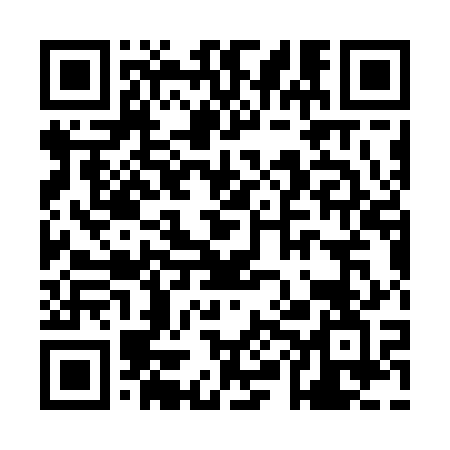 Prayer times for Deutschlandsberg, AustriaWed 1 May 2024 - Fri 31 May 2024High Latitude Method: Angle Based RulePrayer Calculation Method: Muslim World LeagueAsar Calculation Method: ShafiPrayer times provided by https://www.salahtimes.comDateDayFajrSunriseDhuhrAsrMaghribIsha1Wed3:395:4412:564:548:1010:062Thu3:375:4212:564:558:1110:083Fri3:345:4112:564:558:1210:104Sat3:325:3912:564:568:1410:125Sun3:305:3812:564:568:1510:146Mon3:275:3612:564:578:1610:167Tue3:255:3512:564:578:1810:198Wed3:225:3312:564:588:1910:219Thu3:205:3212:564:588:2010:2310Fri3:175:3012:564:598:2110:2511Sat3:155:2912:564:598:2310:2712Sun3:135:2812:565:008:2410:3013Mon3:105:2712:565:008:2510:3214Tue3:085:2512:565:018:2610:3415Wed3:065:2412:565:018:2810:3616Thu3:035:2312:565:018:2910:3817Fri3:015:2212:565:028:3010:4118Sat2:595:2112:565:028:3110:4319Sun2:565:2012:565:038:3210:4520Mon2:545:1812:565:038:3410:4721Tue2:525:1712:565:048:3510:4922Wed2:505:1612:565:048:3610:5123Thu2:475:1612:565:048:3710:5424Fri2:455:1512:565:058:3810:5625Sat2:435:1412:565:058:3910:5826Sun2:415:1312:565:068:4011:0027Mon2:395:1212:565:068:4111:0228Tue2:395:1112:575:078:4211:0429Wed2:385:1112:575:078:4311:0630Thu2:385:1012:575:078:4411:0731Fri2:385:0912:575:088:4511:08